Добрый день, дорогие учащиеся 6 класса и ваши родители!Продолжаем работать  в дистанционном формате.Неделя с 07. по 13.12. 2020. Выкладываю тему урока и домашнее задание. Я создала группу в  Viber,  7 класс, сольфеджио. ДШИ №13. Жду от вас запись пения.                                                      С уважением, Майя Борисовна Ермакова.По всем вопросам обращайтесь: Iermakova.maiia@mail.ruЕсли от меня не будет ответа, пожалуйста, звоните, пишите на телефон, Viber, WhatsApp,VK . Мой телефон 8-919-700-46-44                                                      Тема урока: Хроматизм, отклонение, модуляция. Вторая пара тритонов. Квинтовый круг диезных  тональностей. Тональности E-dur, cis-moll (4 диеза),   H-dur, gis-moll (5 диезов при ключе).ПРАВИЛА!  Хроматизм – это движение по полутонам. Хроматизмы бывают:Вспомогательные – движение между одним и тем же звуком. 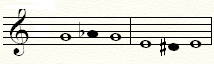  Проходящие – движение между соседними звуками.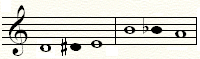 В учебниках Одноголосия, №566-570 попробуйте определить виды хроматизмов.  Модуляция – переход в другую тональность, без возвращения в первоначальную. Отклонение – переход в другую тональность с возвращением в первоначальную.                         ПРАВИЛО! Тритоны, это интервалы, в которых три тона. К ним относятся ум. 5, и ув.4. Первая пара тритонов строится на IV-VII ступенях (Это мы с вами проходили). Вторая пара тритонов строится на II-VI ступенях, и  возникает только  в гармоническом виде мажора, из-за понижения VI ступени, и в натуральном миноре.  Разрешение. В гармоническом виде мажора Ум. 5 (II-VIступени) разрешается в м.3 (III-V ступени).  Ув.4 (VI -II ступени) разрешается в б.6 (V- III ступени).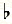 В миноре, наоборот: Ум. 5 (II-VIступени) разрешается в б.3 (III-V ступени).     Ув.4 (VI-II ступени) разрешается в м.6 (V- III ступени).Разберём примеры в тональностях  До мажор и ля минор: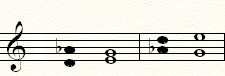          Ум.5→м.3   ув.4→б.6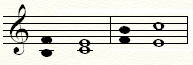                                                                               Ум.5→б.3   ув.4→м.6Домашнее задание на неделю, высылаете мне с 07 по 12.12:    Постройте  две пары тритонов в тональностях E-dur, cis-moll (4 диеза),   H-dur, gis-moll (5 диезов при ключе). Вышлите мне на проверку.     Учебник Одноголосие   № 566-570, попробуйте определить виды хроматизмов.  Петь по нотам. Мне высылать не надо.Учебник Двухголосие №159, верхний голос играть, нижний голос петь. Мне высылать не надо.